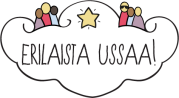 Raamatun kirjojen synty				Teksti: Elina Perttilä ja Essi IkonenRaamatusta puhutaan usein yhtenä kirjana, mutta osuvampaa olisi puhua Raamatusta kirjastona, jossa on useita kymmeniä erilaisia kirjoja. Raamatun kirjat ovat syntyneet pitkän ajan kuluessa. Jokaisella kirjalla on hieman erilainen syntyhistoria. Yhteistä kaikille Raamatun kertomuksille on kuitenkin se, että ne ovat ensin kulkeneet suullisessa muodossa, sitten jossain vaiheessa kertomus on kirjoitettu ylös ja sitten vielä myöhemmin on päätetty, että tietyt kertomukset ovat niin tärkeitä, että ne on valittu osaksi juutalaisten ja kristittyjen pyhää kirjaa. Kun tutkitaan Raamatun tekstejä ja niiden syntyä, täytyy tietää paljon Raamatun ajan ihmisten elämästä ja osata monia vanhoja kieliä, joita siihen aikaan Lähi-idän alueella puhuttiin. Vanhan Testamentin syntyVanhaa Testamenttia kutsutaan myös Heprealaiseksi Raamatuksi. Se on sekä kristittyjen että juutalaisten pyhä kirja. Heprealaisen Raamatun syntyhistoria liittyy läheisesti juutalaisen kansan historiaan, koska se on alun perin juutalaisten pyhien kirjoitusten kokoelma. Heprealaisen Raamatun kertomukset ovat ensin kulkeneet suullisena perimätietona sukupolvelta toiselle. Silloin kun ihmiset eivät vielä osanneet lukea ja kirjoittaa, he välittivät oman suvun ja heimon perinnettä seuraaville sukupolville kertomalla tarinoita. Kertomuksia kerrottiin aikojen saatossa aina hieman erilaisina versioina. Näin tehtiin vielä senkin jälkeen opittiin kirjoittamaan ja kertomuksia alettiin koota kirjalliseen muotoon. Tämän seurauksena Vanhan testamentin teksteissä kerrotaan  joskus samoja asioita hieman eri tavalla. Esimerkiksi luomiskertomuksesta on kaksi eri versiota. Vanhan testamentin kirjoille onkin mahdotonta nimetä yksittäisiä kirjoittajia. Uuden Testamentin syntyKristittyjen Raamattuun kuuluu myös Uusi Testamentti. Jeesus oli juutalainen ja eli juutalaisten keskuudessa, mutta Jeesuksen seuraajista kehittyi oma uskontonsa, kristinusko. Uusi Testamentti kertoo Jeesuksen elämästä ja ensimmäisten kristittyjen elämästä Jeesuksen kuoleman jälkeen. Se kirjoitettiin alun perin kreikan kielellä. Jeesuksen ja hänen seuraajiensa elämään liittyvät kertomukset levisivät ensin tarinoina, joita kerrottiin muistinvaraisesti. Jeesuksen kuoleman jälkeen näitä tarinoita alettiin tallentaa kirjalliseen muotoon. Osa näistä valikoitiin kristittyjen pyhään kirjaan. Näin syntyi Uusi Testamentti. Myös Uudesta Testamentista samoista kertomuksista löytyy erilaisia versioita. 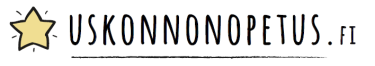 